PB DE GEOGRAFIA1/4NotaUNIDADE:_ 	PROFESSOR:	3º BIMESTRE/2010ALUNO(A):  	Nº  	TURMA:	1º ano	Ensino Fundamental	DATA: _	/_	/ 	Total: 100 pontosA T E N Ç Ã OPreencha o cabeçalho de todas as páginas de sua prova.Não utilize corretor líquido e máquina de calcular.Evite pedir material emprestado durante a prova.Evite falar ou fazer barulho durante a prova, pois poderá atrapalhar seus amigos.Tenha capricho com sua letra.Faça a prova com calma, pensando bem antes de responder as questões. Não se esqueça de revê-las, antes de entregá-la.As mudanças de tempo acontecem durante todo o ano e temos que estar preparados com roupas adequadas de acordo com cada clima.Questão 01:	(15 pontos / 5 cada)Ir a praia é muito bom! Observe bem as imagens abaixo e risque o clima mais apropriado para ir à praia: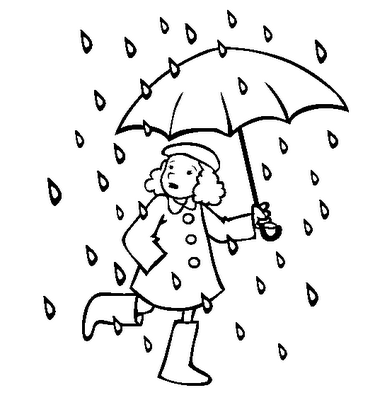 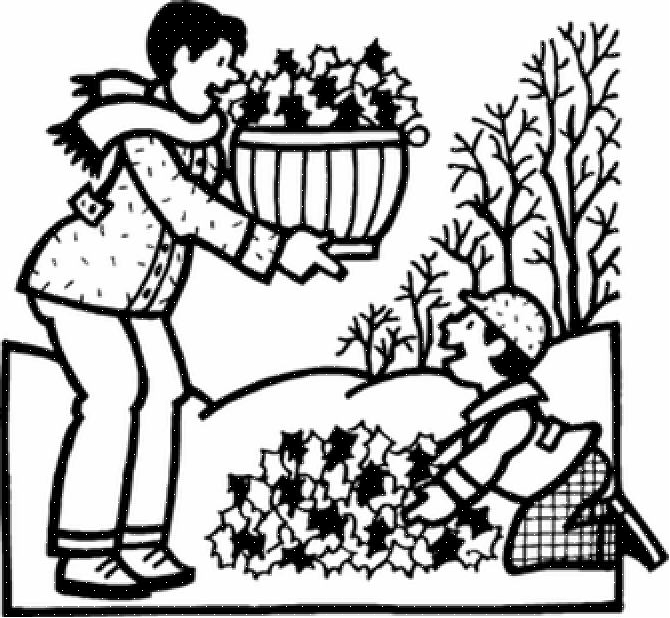 Chuva	                            Frio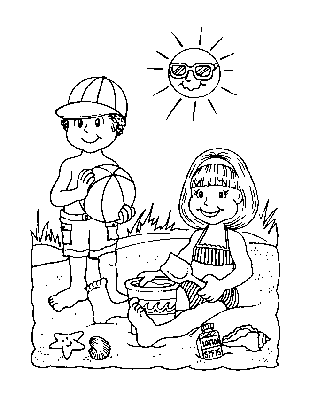 CalorE para que possamos acompanhar as mudanças climáticas com saúde, é necessário o uso de roupas adequadas a cada clima.Questão 02:	(15 pontos / 3 cada)Das opções abaixo envolva as que você usaria num dia bem frio: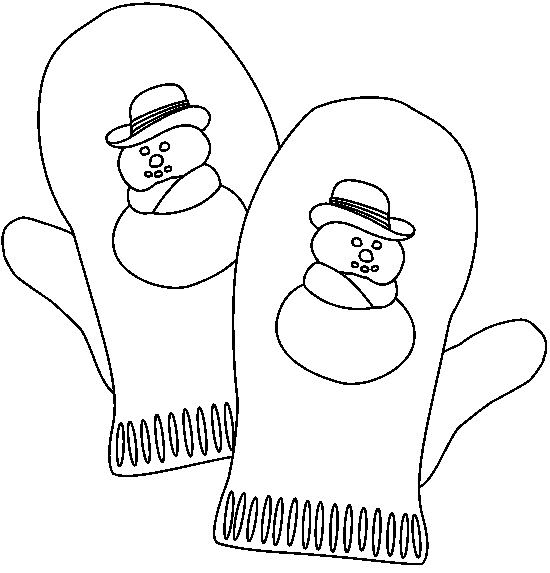 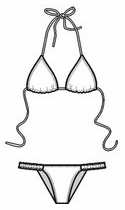 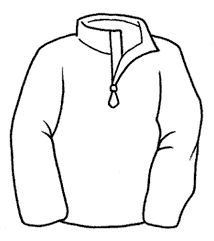 Casaco	Biquíni	Luvas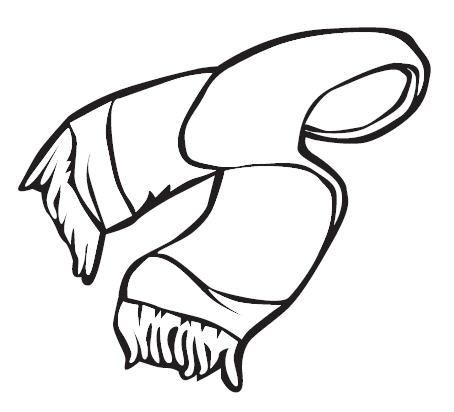 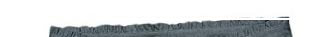 Short	Cachecol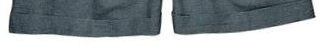 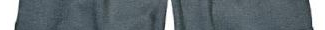 Existem atividades que são mais gostosas de serem realizadas de acordo com cada clima!Questão 03:	(10 pontos / 5 cada)Agora com muita atenção ligue corretamente: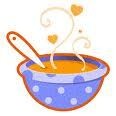 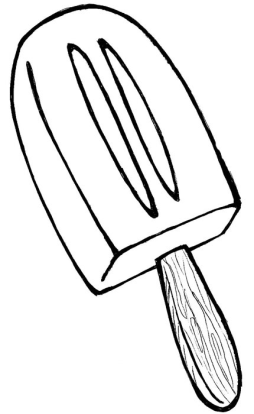 Picolé	SopaFrio	CalorA chuva é muito boa para a natureza e para refrescar os dias de sol forte, mas precisamos nos preocupar mais com as enchentes provocadas pelo lixo jogado nas ruas.Questão 04:	(15 pontos)Para que nossa cidade não sofra com as enchentes marque um ( X ) na atitude certa: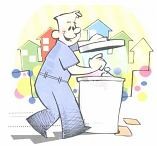 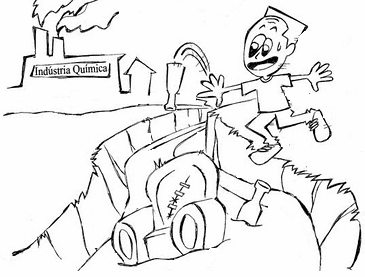 Lixo na lixeira	Lixo no rioJá reparou como o céu é escuro e as estrelas são tão brilhantes?Questão 05:	(15 pontos / 5 cada)Pinte o que você vê no céu durante o dia: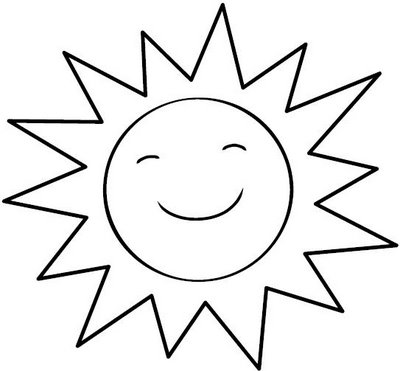 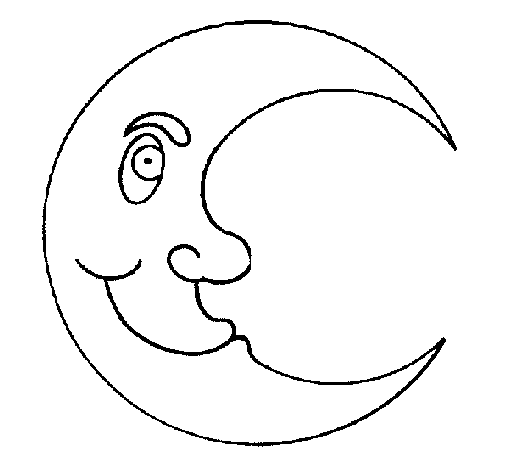 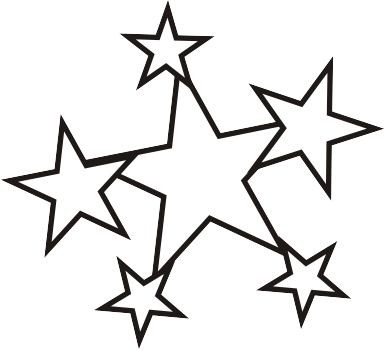 Estrelas	Sol	LuaQuestão 06:	(20 pontos)Observe com muita atenção as imagens abaixo e escreva no quadro ao lado o nome do astro que não tem luz própria:Lua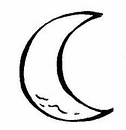 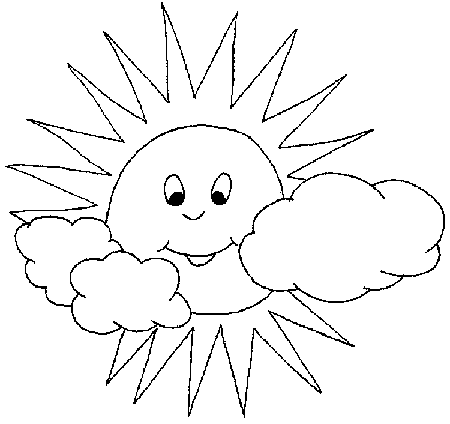 SolQuestão 07:	(10 pontos)Agora com muita atenção desenhe no espaço abaixo um astro que possui luz própria: